TAREA OCHO: INTEGRALES TRIGONOMETRICAS Y EXPONENCIALES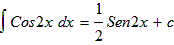 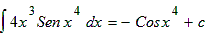 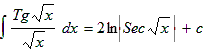 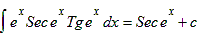 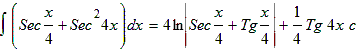 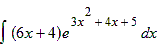 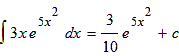 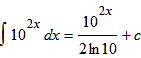 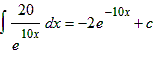 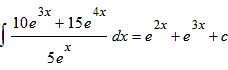 